Evaluación SumativaUnidad 1: Ubicando lugares de América en los mapas.Historia, Geografía y Ciencias Sociales I.- Ítem de términos pareados. Traslada el número del concepto de la columna A, a su descripción en la columna B (10 puntos)II.- Ítem de Aplicación. Ubica los relieves naturales de Chile en el mapa de la zona sur. En el espacio indicado escribe la forma del relieve o Aguas superficiales (5 puntos)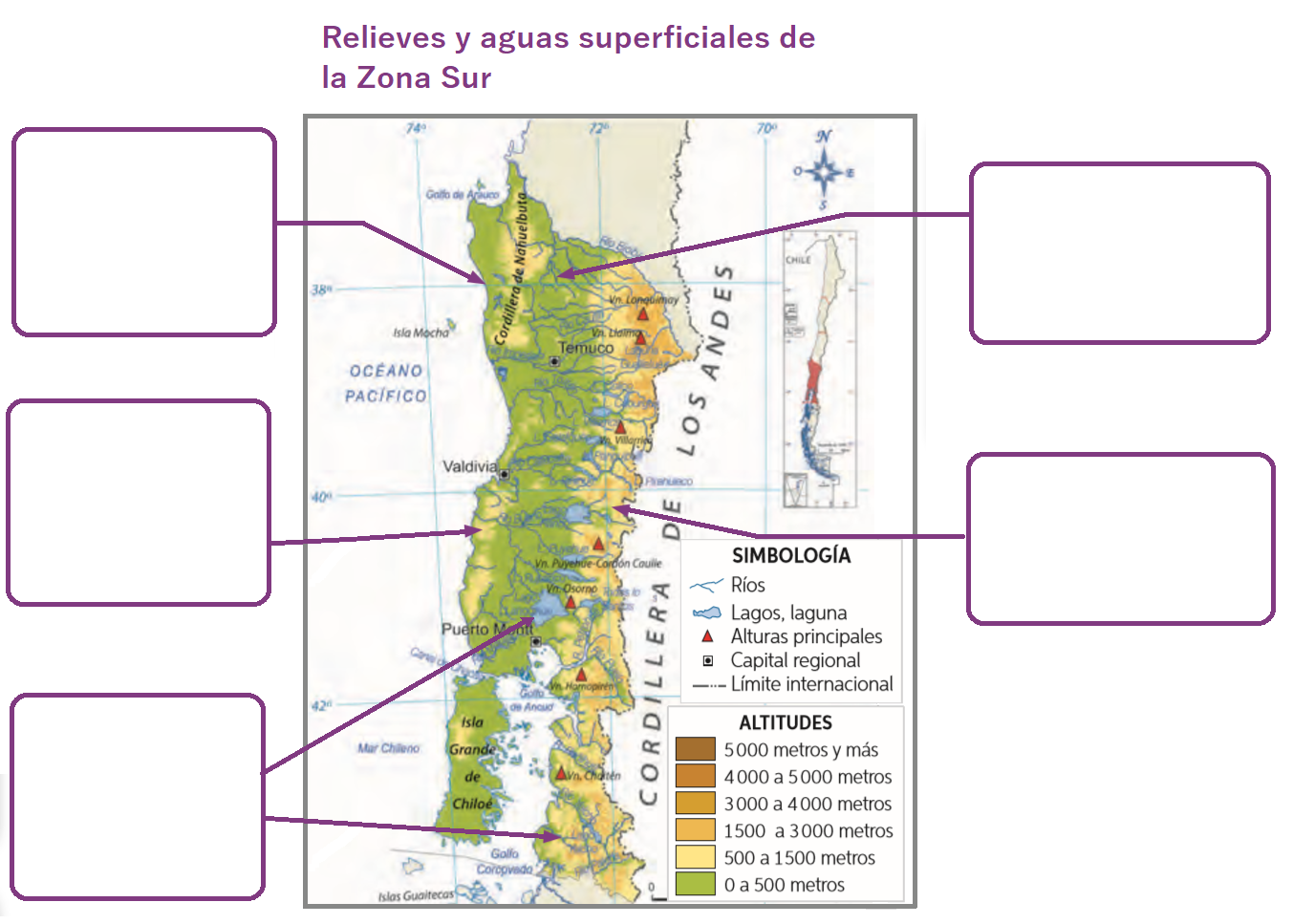 III.- Ítem selección única: Identifica la respuesta correcta y márcala con un círculo. (10 puntos). IV.- Ítem Comprensión: Observa detenidamente las imágenes y luego escribe si es sustentable o insustentable. (4 puntos)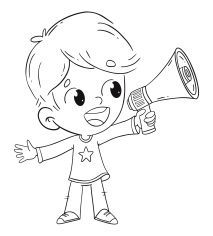 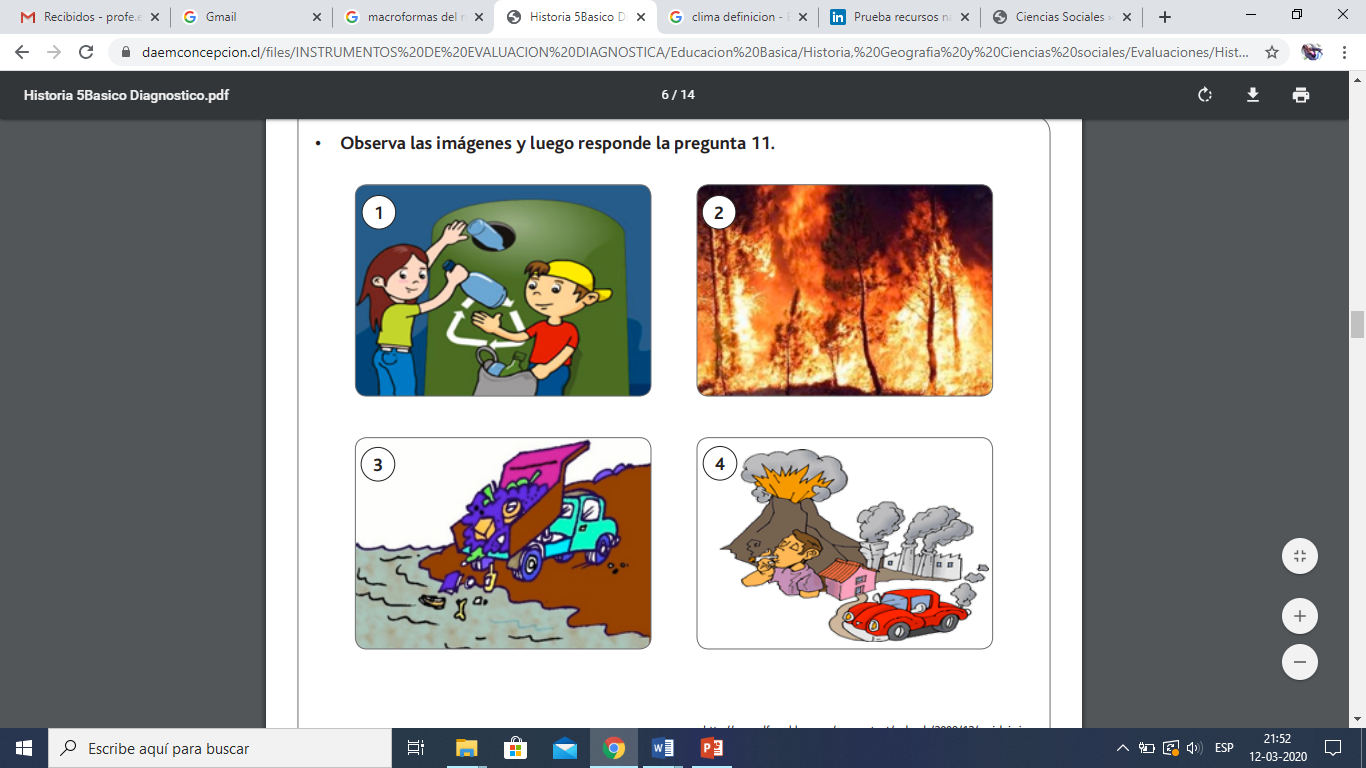 V.- Ítem Verdadero y Falso: Lee atentamente el enunciado, luego si este es verdadero pon una V y si es falso una F. Justifica las Falsas. (5 puntos)1.- _______  El Ser Humano puede utilizar los recursos de forma indiscriminada._______________________________________________________________________________________________2.-_______ Es necesario considerar los riesgos naturales a la hora de planificar la urbanización del Territorio._______________________________________________________________________________________________3.-_______ En Villarrica no existen zonas de riesgos naturales._______________________________________________________________________________________________4.-_______ La inversión en tecnología, desarrolla la productividad de los recursos._______________________________________________________________________________________________5.-_______ Los recursos naturales son muy valorados en Chile._______________________________________________________________________________________________Nombre:Curso:Quinto Básico Fecha:Nombre de la unidadUnidad 1:   Ubicando lugares de América en los mapas.Unidad 1:   Ubicando lugares de América en los mapas.Objetivos de AprendizajesCaracterizar las grandes zonas de Chile y sus paisajes considerando ubicación, clima, relieve, hidrografía, población y recursos naturales, entre otros.HabilidadesUbicar CaracterizarContenidosZonas naturales y paisajes de Chile.Sinergia medioambiental.Reconocer y ubicar en mapas recursos naturales significativos de Chile, como cobre, hierro, recursos marítimos y forestales, entre otros; diferenciar recursos renovables y no renovables.Reconocer UbicarExplicarRecursos Naturales de Chile.Sostenibilidad ambiental.Recursos renovables y no renovables.Huella ecológica.Analizar y dar ejemplos de diversas maneras en las que el trabajo de las personas, sus ideas y proyectos potencian y dan valor a los recursos naturales.Analizar EjemplificarActividades productivas.Sustentabilidad productiva.Describir y ubicarlos riesgos naturales que afectan a su localidad, como sismos, maremotos, inundaciones, derrumbes y volcanismo, e identificar formas en que la comunidad puede protegerse DescribirComparar Distinguir Adaptación al territorio natural.Planificación ambiental urbana Columna AColumna B1.- Planicies Litorales ___ Es la cantidad de agua caída sobre la superficie.2.- Depresión intermedia ___ Relieve montañoso y volcánico que se encuentra a lo largo del país.3.- Precipitaciones  ___ Franja plana de tierra ubicada entre el mar y la Cordillera de la Costa.4.- Biodiversidad___ Conjunto de formas que representa la superficie del territorio.5.- Aguas superficiales ___ Cantidad de agua que lleva un río.6.- Caudal___ Conjunto montañoso de menor altura, presente de forma irregular.7.- Clima___ Son un conjunto de condiciones atmosféricas propias de un lugar.8.- Relieve___ Masas de agua que existen sobre la superficie terrestre.9.- Cordillera de los Andes___ Franja de tierra llana y de baja altura ubicada entre ambas cordilleras.10.- Cordillera de la Costa___ Conjunto y variedad de seres vivos presentes en un ambiente natural.1.- ¿Cuál de las siguientes materias primas representa un recurso no renovable?a) Madera. b) Cobre.c) Ovejas. d) Tomates. 2.- De las diversas fuentes de energía que se utilizan en Chile podemos señalar que las menos contaminantes son las que provienen del uso de: a) El carbón. b) El petróleo. c) La madera. d) La energía solar.3.- Disponer de recursos naturales en nuestro planeta es importante para: a) Satisfacer las distintas necesidades humanas en el presente y en el futuro. b) Resolver las necesidades de los grupos sociales que tienen menores recursos. c) Promover el desarrollo tecnológico de los países pocos desarrollados. d) Mejorar el funcionamiento de las economías muy desarrolladas.4.- ¿Cuántas regiones naturales tiene Chile?a) 3b) 4c) 5d) 65.- Las regiones que conforman la Zona Austral son:a) Arica – Parinacota, Tarapacá y Ñuble.b) Atacama, Valparaíso y Maule.c) Arica – Parinacota, Tarapacá y Antofagasta.d) Aysén, Magallanes y la Antártica Chilena.6.- Las Regiones de la Zona Norte Chico son:a) Arica – Parinacota, Antofagasta y Tarapacá.b) Atacama, Coquimbo y Valparaíso.c) Metropolitana, O´Higgins, Maule y Biobío.d) Araucanía, Los Ríos y Los Lagos. 7.- Las Regiones de la Zona Central son:a) Arica – Parinacota, Antofagasta y Tarapacá.b) Atacama, Coquimbo y Valparaíso.c) Metropolitana, O´Higgins, Maule y Biobío.d) Araucanía, Los Ríos y Los Lagos.8.- Las Regiones de la Zona Sur son:a) Arica – Parinacota, Antofagasta y Tarapacá.b) Atacama, Coquimbo y Valparaíso.c) Metropolitana, O´Higgins, Maule y Biobío.d) Araucanía, Los Ríos y Los Lagos.9.- El Clima característicos de la zona Central es:a) Semiárido.b) Templado Mediterráneo. c) Marítimo Lluvioso.d) Estepárico frío. 10.- El Clima característicos del Norte Grande es:a) Desértico.b) Templado.c) Semiárido.d) Polar.